Louredo, seu património, sua história, suas lendas, suas gentes.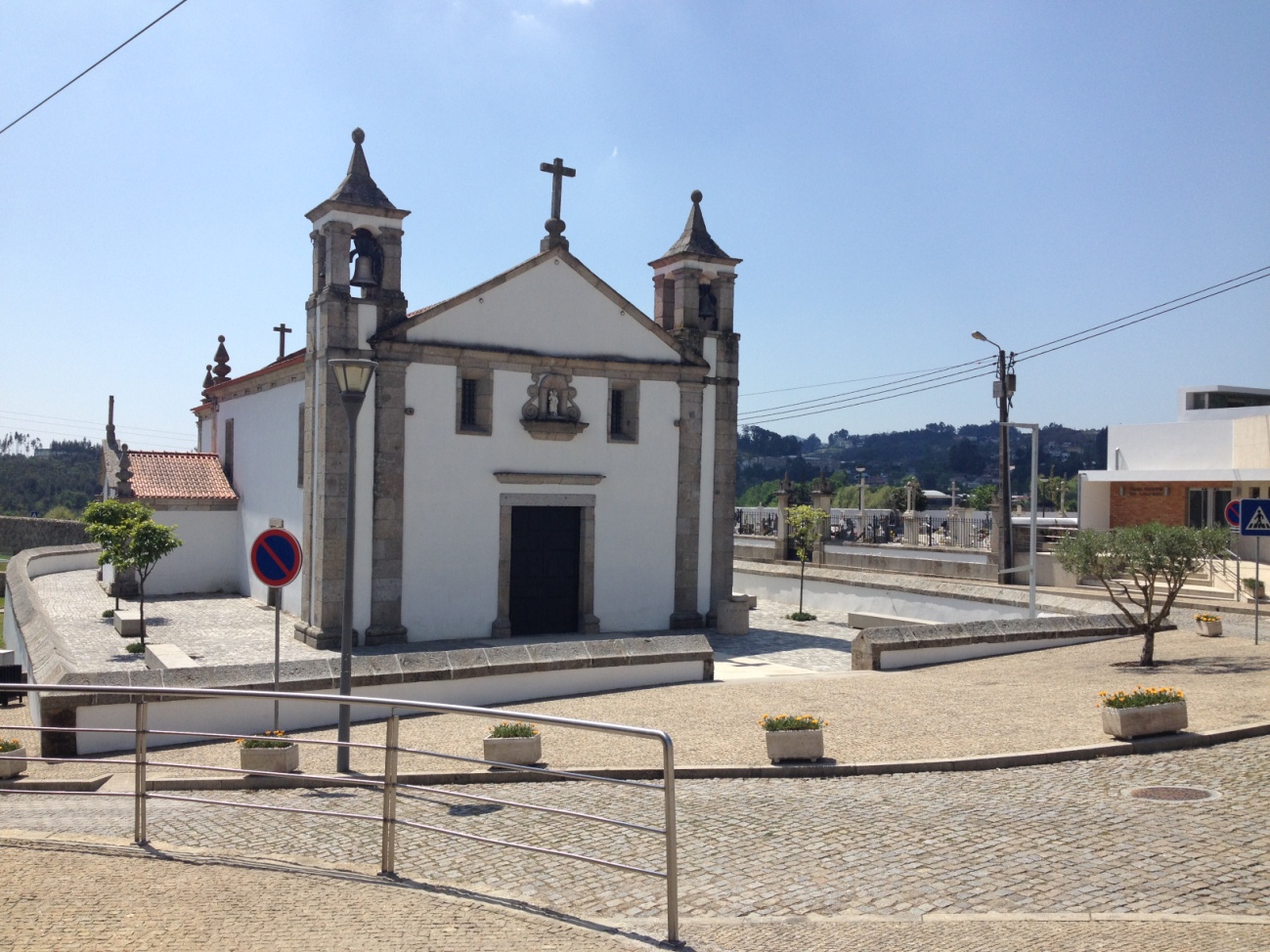 